Центр поддержки предпринимательства в городе Горячий Ключ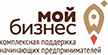              С 30 марта 2021 года в муниципальном образовании город Горячий Ключ в соответствии с заключенным муниципальным контрактом на базе Торгово-промышленной палаты г. Горячий Ключ (далее-Исполнитель) оказываются консультационные услуги на бесплатной основе субъектам предпринимательской деятельности и самозанятым, зарегистрированным на территории муниципального образования город Горячий Ключ:-консультационные услуги по вопросам финансового планирования (консультации по бюджетированию; консультации по оптимизации налогообложения; консультации по организации ведения бухгалтерского учета; консультации по составлению бухгалтерской и налоговой отчетности;  выбор системы налогообложения; иные консультации, относящиеся к вопросам финансового планирования). Результат оказания услуги - в документарной и (или) бездокументарной (устной) форме;         -консультационные услуги по вопросам маркетингового сопровождения деятельности и бизнес-планированию (консультации по разработке маркетинговой стратегии и планов; консультации по организации системы сбыта продукции; консультации по организации выставочных мероприятий, консультации  по определению структуры бизнеса и процесса планирования;  консультации по организации рекламных кампаний;  консультации по PR-сопровождению;  консультации по продвижению в сети Интернет;   иные консультации, относящиеся к вопросам маркетингового сопровождения деятельности и бизнес-планированию). Результат оказания услуги- в документарной и (или) бездокументарной (устной) форме;-консультационные услуги по вопросам патентно-лицензионного сопровождения деятельности (формирование патентно-лицензионной политики; разработка лицензионных договоров; определение цены лицензии; консультации по патентированию; иные консультации, относящиеся к вопросам патентно-лицензионного сопровождения деятельности). Результат оказания услуги- в документарной и (или) бездокументарной (устной) форме;-консультационные услуги по вопросам правового обеспечения деятельности (составление  и экспертиза типовых договоров, соглашений, учредительных документов, должностных регламентов и инструкций; консультации по составлению направляемых в суд типовых документов (исков, отзывов и иных процессуальных документов); консультации по  обеспечению представления интересов заявителя  в органах государственной власти и органах местного самоуправления при проведении мероприятий по контролю; иные консультации, относящиеся к юридическому сопровождению деятельности). Результат оказания услуги-в документарной и (или) бездокументарной (устной) форме; -консультационные услуги  по подбору персонала, по вопросам применения трудового законодательства Российской Федерации (консультации по предоставлению информации об основных  направлениях современных подходов к подбору и отбору персонала; консультации по оформлению необходимых документов для приема персонала на работу; консультации по оформлению разрешений на право привлечения иностранной рабочей силы; иные консультации, относящиеся к подбору персонала, трудовому законодательству Российской Федерации). Результат оказания услуги-в  документарной  и (или) бездокументарной (устной) форме;- услуги по организации сертификации товаров, работ и услуг (в том числе международной), а также сертификация (при наличии соответствующей квалификации) по системе менеджмента качества в соответствии с международными стандартами ( предоставление информации о нормативной документации по сертификации; предоставление перечня документов, необходимых для проведения процедуры сертификации продукции и услуг в соответствии с видами деятельности Клиента; проверка правильности заполнения декларации о соответствии; иное, относящееся к сертификации). Результат оказания услуги -в  документарной  и (или) бездокументарной (устной) форме; -консультационные услуги о мерах государственной поддержки субъектов малого и среднего предпринимательства, самозанятых, в том числе по вопросам участия в мероприятиях поддержки в рамках действующих муниципальных, краевых и федеральных программ (предоставление информации о действующих на момент обращения заявителя  о мерах государственной поддержки субъектов малого и среднего предпринимательства, самозанятых; нормативной документации, обуславливающей условия получения заявителем государственной поддержки,  предоставление перечня документов, необходимых для участия в программах господдержки субъектов малого и среднего предпринима-тельства, самозанятых; иное, относящееся к вопросу участия в программах поддержки субъектов малого и среднего предпринимательства, самозанятых). Результат оказания услуги -в  документарной  и (или) бездокументарной (устной) форме; -оказание содействия в подготовке документации с целью получения мер государственной поддержки субъектов малого и среднего предпринимательства, самозанятых, в т.ч. для участия в мероприятиях поддержки в рамках действующих муниципальных, краевых и федеральных программ (помощь в составлении документации, необходимой заявителю для получения мер господдержки: для участия в отборах на получение субсидий, для получения микрозаймов, гарантий, лизинговой поддержки и пр.). Результат оказания услуги - в  документарной   форме, с приложением копии документа, подтверждающего факт подачи документации субъектом малого и среднего предпринимательства в орган, уполномоченный на оказание меры государственной поддержки);-оказание учебно-методической помощи заявителю: организация и проведение обучающих семинаров для субъектов малого и среднего предпринимательства (далее-СМиСП); самозанятых.   Услуга оказывается СМиСП, самозанятым посредством личного обращения непосредственно в офис Исполнителя.    СМиСП предоставляет Исполнителю следующие документы:1) анкету-заявление на предоставление консультационных услуг - (анкета может быть оформлена заявителем непосредственно в Организации инфраструктуры поддержки);2) документ о постановке на учет в налоговом органе или документ о внесении записи в соответствующий единый государственный реестр (для субъектов предпринимательской деятельности); документ о постановке на учет в налоговом органе;3) доверенность или ее копия, верность которой засвидетельствована выдавшим ее лицом, в случае, когда за услугой обратился представитель субъекта малого и среднего предпринимательства, действующий на основании доверенности.4) справку о постановке на учет физического лица в качестве налогоплательщика налога на профессиональный доход (НПД), формируемого в мобильном приложении «Мой налог» или личном кабинете налогоплательщика НПД (для индивидуальных предпринимателей-самозанятых). Самозанятый предоставляет Исполнителю следующие документы:   1) анкету-заявление на предоставление консультационных услуг - (анкета может быть оформлена заявителем непосредственно в Организации инфраструктуры поддержки);   2) справку о постановке на учет физического лица в качестве налогоплательщика налога на профессиональный доход (НПД), формируемого в мобильном приложении «Мой налог» или личном кабинете налогоплательщика НПД;   3) документ, удостоверяющий личность. 	    Исполнитель оказывает соответствующую услугу в срок не более 10 рабочих дней со дня подачи заявления заявителем.     В случае невозможности предоставления Исполнителем услуги заявителю по причине отсутствия необходимой услуги в перечне предоставляемых услуг (например: разработка и продвижение бренда, разработка маркетингового исследования, создание бизнес-плана для соискания инвестиций, создание WEB-сайта и др.), Исполнителем осуществляется перевод вопроса заявителя в Центр поддержки предпринимательства Краснодарского края. Оказание услуг производится по адресу:        г. Горячий Ключ, ул. Ленина, 196, 4 этаж (помещение Торгово-промышленной палаты). Режим работы: с 9.00 до 18.00 (перерыв с 13.00 – 14.00). Выходные – суббота, воскресенье.Контактный телефон: 8 800 2000-564.       Приглашаем субъектов предпринимательской деятельности и самозанятых, зарегистрированных на территории муниципального образования город Горячий Ключ, посетить Центр поддержки предпринимательства г. Горячий Ключ!